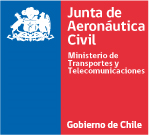 Santiago, viernes 24 de abril de 2015RESUMEN  ESTADÍSTICO TRANSPORTE AÉREO COMERCIAL EN CHILEEl resumen estadístico presenta en su primera parte un informe mensual donde se señalan cifras del transporte aéreo comercial regular de pasajeros y de carga, tanto nacional como internacional. Las comparaciones que se realizan, son respecto del mismo  periodo del año anterior. En una segunda parte, se presenta una sección que brevemente reseña otros antecedentes y observaciones. A.	INFORME MES DE MARZO Y PERIODO ENERO-MARZO DE 2015:1.	Transporte aéreo de pasajeros:En marzo fueron transportados 1.496.667 pasajeros en vuelos nacionales e internacionales, lo que comparado con el mismo periodo del año 2014 representa un crecimiento de un 4,1%.En el periodo enero-marzo fueron transportados 4.859.734 pasajeros en vuelos nacionales e internacionales, lo que comparado con el mismo periodo del año 2014 representa un crecimiento de un 3,9%.1.1.	Tráfico internacional de pasajeros:En marzo fueron transportados 675.329 pasajeros con origen o destino internacional, con un crecimiento del 7,7%, en comparación con igual periodo del año  2014.En el periodo enero-marzo fueron transportados 2.156.157 pasajeros con origen o destino internacional, con un crecimiento del 9,4%, en comparación con igual periodo del año 2014.Participación y crecimiento de mercado diferenciado por líneas aéreas1.2.	Tráfico doméstico de pasajeros:En marzo fueron transportados 821.338 pasajeros dentro de Chile, con un crecimiento del 1,3%, en comparación con igual periodo del año 2014.En el periodo enero-marzo fueron transportados 2.703.577 pasajeros dentro de Chile, no registrando crecimiento en comparación con igual periodo del año  2014.Participación y crecimiento de mercado diferenciado por líneas aéreasPasajeros absolutos transportadosPasajeros-kilómetros2.	Toneladas de carga:En marzo fueron transportadas 24.356 toneladas de carga en vuelos nacionales e internacionales, lo que comparado con igual periodo del año 2014 representa una caída de un 17,6%.En el periodo enero-marzo fueron transportadas 69.115 toneladas de carga en vuelos internacionales y nacionales, con una caída del 16,1%, en comparación con igual periodo del año 2014.2.1.	Tráfico internacional de carga: En marzo fueron transportadas 22.155 toneladas de carga con origen o destino internacional, con una caída del 18,8%, en comparación con igual periodo del año 2014.En el periodo enero-marzo fueron transportadas 63.173 toneladas de carga con origen o destino internacional, con una caída del 17,2%, en comparación con igual periodo del año 2014.Participación y crecimiento de mercado diferenciado por líneas aéreas2.2.	Tráfico doméstico de carga:En marzo fueron transportadas 2.201 toneladas de carga dentro de Chile, con una caída del 3,8%, en comparación con igual periodo del año 2014.En el periodo enero-marzo fueron transportadas 5.942 toneladas de carga dentro de Chile, con una caída del 1,7 %, en comparación con igual periodo del año  2014.Participación y crecimiento de mercado diferenciado por líneas aéreasa) Toneladas de carga absolutas transportadasb) Toneladas-kilómetros de carga3.	Toneladas de correo:En marzo fueron transportadas 502 toneladas de correo en vuelos nacionales e internacionales, lo que comparado con igual periodo del año 2014 representa un crecimiento de un 402,0%.En el periodo enero-marzo fueron transportadas 767 toneladas de correo en vuelos internacionales y nacionales, con un crecimiento del 182,0%, en comparación con igual periodo del año 2014.3.1.	Tráfico internacional de correo: En marzo fueron transportadas 478 toneladas de correo con origen o destino internacional, con un crecimiento del 385,5%, en comparación con igual periodo del año 2014.En el periodo enero-marzo fueron transportadas 741 toneladas de correo con origen o destino internacional, con un crecimiento del 173,2%, en comparación con igual periodo del año 2014.Participación y crecimiento de mercado diferenciado por líneas aéreas3.2.	Tráfico doméstico de correo:En marzo se transportaron 24 toneladas de correo dentro de Chile, con un crecimiento del 4.213,4%, en comparación con igual periodo del año 2014.En el periodo enero-marzo fueron transportadas 26 toneladas de correo dentro de Chile, con un crecimiento del 1.669%, en comparación con igual periodo del año 2014.Participación y crecimiento de mercado diferenciado por líneas aéreasa) Toneladas de correo absolutas transportadasb) Toneladas-kilómetros de correoB-	OTROS ANTECEDENTES Y OBSERVACIONES:En el acumulado enero-marzo del año 2015, el tráfico aéreo internacional de pasajeros representa el 44,4% del total transportado, con un crecimiento del 9,4%. En tanto, el tráfico aéreo doméstico de pasajeros representa el 55,6%, sin presentar crecimiento en el periodo.En el acumulado enero-marzo del año 2015 se transportaron 4.859.734 pasajeros (2.703.577 pasajeros domésticos y 2.156.157 pasajeros internacionales), es decir, 183.852 pasajeros adicionales con respecto al mismo periodo del año 2014.En marzo 2015, los tráficos de pasajeros internacional, doméstico y total (suma de doméstico e internacional) crecieron un 7,7%, 1,3% y 4,1%. En relación a la carga transportada en el mes de marzo, el tráfico internacional, doméstico y total (suma de doméstico e internacional), disminuyeron en un 18,8%, 3,8% y 17,6%, respectivamente.En relación a la carga transportada en el periodo enero-marzo del año 2015, el tráfico internacional, doméstico y el tráfico total (internacional más doméstico) disminuyeron en un 17,2%, 1,7% y 16,1%, respectivamente.Departamento Técnico-EconómicoJunta de Aeronáutica CivilAÑO 2015ENERO - MARZOENERO - MARZOENERO - MARZOMARZOMARZOMARZOLINEAS AEREASPasajerosTransportadosParticipa-ción (%)Crecimi-ento (%)PasajerosTransportadosParticipa-ción (%)Crecimi-ento (%)LAN AIRLINES1.099.15851,016,6352.40152,216,6SKY AIRLINE141.9616,627,034.4705,113,9T.A.M. LINEAS AEREAS127.8135,94,740.3506,0-9,4C.O.P.A.104.2444,8-5,031.0994,6-9,5AMERICAN AIRLINES84.3633,9-1,826.5443,9-12,2IBERIA64.6643,01,020.6853,117,7LAN PERU64.4663,0-4,221.1863,1-11,7AUSTRAL60.8252,887,221.0603,181,3AIR FRANCE55.8522,6-1,918.3392,7-2,6GOL TRANS44.8942,15315,412.6891,9(+)AVIANCA41.7471,96,517.7452,654,7AIR CANADA38.2851,8-3,111.3281,7-5,7L.A.C.S.A.34.5291,617,310.0871,5-5,3DELTA AIRLINES34.1361,61,411.2351,7-4,9QANTAS AIRWAYS29.3611,413,59.2971,46,4UNITED AIRLINES28.5951,3(+)9.4971,4(+)LAN ECUADOR25.3141,2-14,48.3411,2-10,4AEROMEXICO23.6281,154,07.2611,192,0K.L.M.18.2970,837,35.2210,8-7,5T.A.M.12.1030,636,42.5500,4-16,5AEROL. ARGENTINAS8.0950,4-75,01.2100,2-87,7AIR EUROPA7.7840,4(+)6340,1(+)AMASZONAS S.A.5.2510,2(+)1.7300,3(+)LAN ARGENTINA4660,0-98,22560,0-96,6LAN EXPRESS3220,0(+)1140,0(+)AEROVIAS D.A.P.40,0-50,0Total general2.156.157100,09,4675.329100,07,7AÑO 2015ENERO - MARZOENERO - MARZOENERO - MARZOMARZOMARZOMARZOLINEAS AEREASPasajerosParticipación (%)Crecimiento (%)PasajerosParticipación (%)Crecimiento (%)LAN EXPRESS1.324.45149,02,5404.57549,32,4LAN AIRLINES678.10925,1-7,5200.73124,4-3,6SKY AIRLINE667.30324,710,2203.28524,87,9AEROVIAS D.A.P.24.1580,933,88.3851,082,8ONE SPA9.5560,4(+)4.3620,5(+)Total general2.703.577100,00,0821.338100,01,3AÑO 2015ENERO - MARZOENERO - MARZOENERO - MARZOMARZOMARZOMARZOLINEAS AEREASPax-Kms. (000)Participación (%)Crecimiento (%)Pax-Kms. (000)Participación (%)Crecimiento (%)LAN EXPRESS1.349.43344,84,7405.14544,75,1LAN AIRLINES986.06232,7-6,2292.79732,3-3,2SKY AIRLINE650.35221,616,1197.67221,815,6AEROVIAS D.A.P.17.1800,633,95.6610,6142,1ONE SPA11.7000,4(+)5.2360,6(+)Total general3.014.727100,01,0906.511100,03,0AÑO 2015ENERO - MARZOENERO - MARZOENERO - MARZOMARZOMARZOMARZOMARZOLINEAS AEREASToneladas de CargaParticipación (%)Crecimiento (%)Toneladas de CargaParticipación (%)Participación (%)Crecimiento (%)LAN AIRLINES28.80845,610,19.58543,39,79,7LAN CARGO9.13814,5-36,43.65716,5-40,0-40,0ATLAS AIR INC.7.81712,4-13,62.71312,2-28,4-28,4AMERICAN AIRLINES3.1745,02,81.1125,06,46,4MARTINAIR HOLLAND2.8694,56,71.1055,0-13,5-13,5AIR CANADA2.8374,514,26683,0-28,3-28,3AVIANCA1.7582,8-6,46563,037,437,4AEROMEXICO1.6182,674,05492,5124,5124,5DELTA AIRLINES1.3692,2-46,64402,0-52,1-52,1UNITED AIRLINES9871,6(+)3781,7(+)(+)IBERIA7331,2-69,14842,2-31,5-31,5CARGOLUX AIRLINES4700,7-48,41630,7-56,2-56,2AIR FRANCE3640,6-57,01790,8-38,1-38,1SKY AIRLINE3010,538,01380,690,390,3QANTAS AIRWAYS2150,3133,0520,2-25,7-25,7K.L.M.1520,2-51,6860,4-50,8-50,8AIR EUROPA1210,2(+)50,0(+)(+)L.A.C.S.A.1170,2-24,7540,2-7,9-7,9CENTURION AIR CARGO800,1-98,5800,4-91,7-91,7AUSTRAL740,1426,0200,1224,8224,8LANCO (CARGA)690,1-30,00LAN PERU590,1-87,9210,1-84,4-84,4LAN ECUADOR310,0-58,2110,0-47,8-47,8AEROL. ARGENTINAS70,0-80,80LAN EXPRESS40,0(+)0Total general63.173100,0-17,222.155100,0-18,8-18,8AÑO 2015ENERO - MARZOENERO - MARZOENERO - MARZOMARZOMARZOMARZOLINEAS AEREASToneladas de CargaParticipación (%)Crecimiento (%)Toneladas de CargaParticipación (%)Crecimiento (%)LAN EXPRESS2.69445,3-1,594542,9-12,3LAN AIRLINES2.41940,7-6,390541,17,5SKY AIRLINE75012,675,427212,494,6LAN CARGO791,3-28,7793,6-28,7Total general5.942100,0-1,72.201100,0-3,8AÑO 2015ENERO - MARZOENERO - MARZOENERO - MARZOMARZOMARZOMARZOLINEAS AEREASTon-Kms. de Carga(000)Participación (%)Crecimiento (%)Ton-Kms. de Carga(000)Participación (%)Crecimiento (%)LAN AIRLINES6.49158,4-2,72.37958,84,8LAN EXPRESS3.48131,3-1,21.20129,7-14,3SKY AIRLINE1.0649,673,63759,385,6LAN CARGO880,8-44,7882,2-44,7Total general11.124100,0-0,94.043100,0-3,2AÑO 2015ENERO - MARZOENERO - MARZOENERO - MARZOMARZOMARZOMARZOMARZOLINEAS AEREASToneladas de CorreoParticipación (%)Crecimiento (%)Toneladas de CorreoParticipación (%)Participación (%)Crecimiento (%)LAN AIRLINES45661,5316,336375,9703,6703,6AIR FRANCE11515,5431,3428,9544,4544,4AMERICAN AIRLINES8511,524,6224,6-20,7-20,7UNITED AIRLINES324,4(+)122,5(+)(+)LAN CARGO141,8(+)142,9(+)(+)K.L.M.131,8(+)132,8(+)(+)AVIANCA101,4-44,681,641,341,3LAN PERU91,248,500,1(+)(+)L.A.C.S.A.20,3(+)20,4(+)(+)SKY AIRLINE20,3-44,720,4(+)(+)IBERIA10,1-98,00LAN ECUADOR10,1-70,50Total general741100,0173,2478100,0385,5385,5AÑO 2015ENERO - MARZOENERO - MARZOENERO - MARZOMARZOMARZOMARZOLINEAS AEREASToneladas de CorreoParticipación (%)Crecimiento (%)Toneladas de CorreoParticipación (%)Crecimiento (%)LAN EXPRESS12,748,6(+)12,751,8(+)LAN AIRLINES9,335,81513,09,338,11544,3SKY AIRLINE4,115,6354,62,510,1(+)Total general26,1100,01669,024,5100,04213,4AÑO 2015ENERO - MARZOENERO - MARZOENERO - MARZOMARZOMARZOMARZOLINEAS AEREASTon-Kms. de Correo(000)Participación (%)Crecimiento (%)Ton-Kms. de Correo(000)Participación (%)Crecimiento (%)SKY AIRLINE13676,017,237,5-97,1LAN AIRLINES2413,41100,01845,01700,0LAN EXPRESS1910,6(+)1947,5(+)Total general179100,051,740100,0-61,9